77. Три сопротивления r1 = 5 Ом, r2 = 1 Ом и r3 = 3 Ом, а также источ-ник тока e1= 1,4 В соединены, как показано на рис. Определить ЭДСисточника, который надо подключить в цепь между точкамиА и B, чтобы в сопротивлении r3 шел ток силой I3 = 1 А в направлении,указанном стрелкой. Сопротивлением источников тока пренебречь.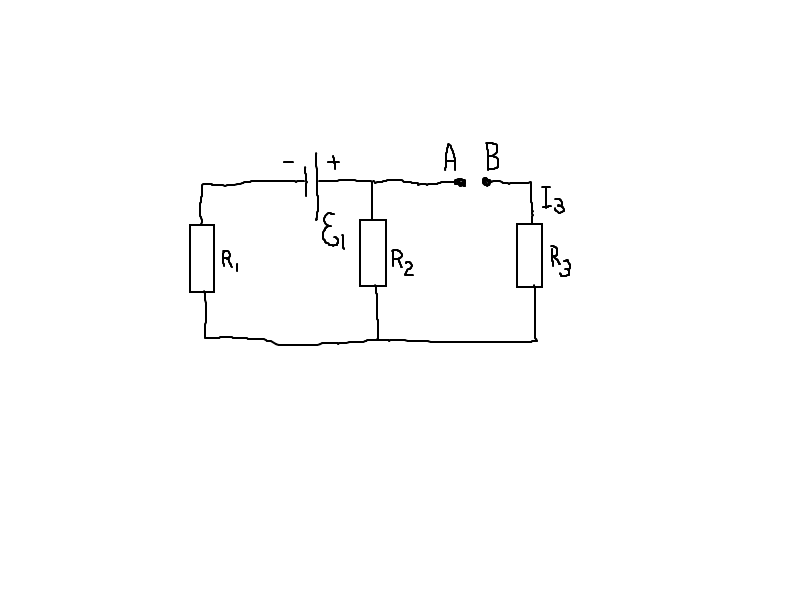 